Publicado en CDMX el 29/04/2024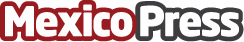 "Si no invertimos, nuestro dinero pierde valor": Manuel Herrejón El empresario mexicano señala que, más que un privilegio, la inversión es una necesidadDatos de contacto:Eduardo GaytánRRPP7222010336Nota de prensa publicada en: https://www.mexicopress.com.mx/si-no-invertimos-nuestro-dinero-pierde-valor Categorías: Nacional Finanzas Emprendedores Estado de México Ciudad de México http://www.mexicopress.com.mx